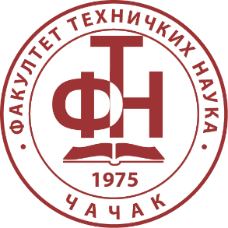 Факултет техничких наука у ЧачкуУниверзитета у КрагујевцуЗахтев за отварање налога на сајту ФакултетаПотпис подносиоца захтева	Потпис шефа катедре___________________________________	___________________________________(М.П)ИмеПрезимеE-mail@ftn.kg.ac.rsКатедраЗвањеНаучна областКабинетКонтакт телефонНапомена